«Павлодар қаласының білім беру бөлімі» ММ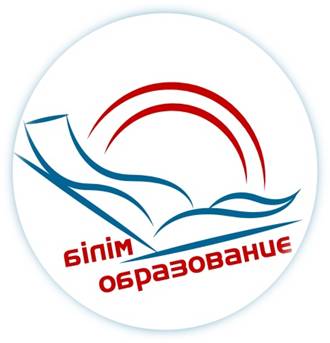 ҚАЛАЛЫҚ СЕМИНАР БАҒДАРЛАМАСЫТақырыбы: «Ұлттық құндылықтар - тәрбиенің түп қазығы»Павлодар қ., 2024, қаңтарӨткізілу күні: 30.01.2024,  9.30 – 11.30Семинарды ұйымдастырушы:«Павлодар қаласының білім беру бөлімі» ММ Өткізу орны: «Павлодар қаласының № 38 сәбилер бақшасы» КМҚКТіркеу: 9.00-9.30 Форматы: тәжірибелік семинар Модератор:  Бақтылы Қайрулловна Крыкбесова, Павлодар қаласы білім беру бөлімінің әдіскеріСеминардың мақсаты: тәрбиешілердің  өз жұмысында әдет-ғұрпымызды, салт-дәстүрімізді жандандырып, ұлттық санасезімі жоғары тәрбиелі ұрпақты өсіру  әдістермен таныстыруБекітемін Әдістемелік кабинетінің меңгерушісі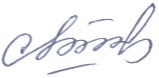 А. Сипатова9.30 - 9.35Кіріспе сөз, семинар бағдарламасымен танысуБақтылы Қайрулловна Крыкбесова, Павлодар қаласының білім беру бөлімінің әдіскері9.35 - 9.45Балабақшаның визиттік карточкасыГүлжауар Жангалиевна Аубакирова, «Павлодар қаласының № 38 сәбилер бақшасы» КМҚК басшысы9.45-9.55ТренингАлия Амангельдыевна Байгельдина, «Павлодар қаласының              № 38 сәбилер бақшасы» КМҚК психологыТӘЖІРИБЕ АЛМАСУТӘЖІРИБЕ АЛМАСУТӘЖІРИБЕ АЛМАСУ9.55-10.15Қазақ ұлттық құндылықтарының элементерін қолдану арқылы мектепке дейінгі балаларды қазақ тілінде ауыз екі сөйлеуді үйрету»Айнаш Жакыпбековна Рамазанова, «Павлодар қаласының               № 38 сәбилер бақшасы» КМҚК қазақ тілі мұғалімі10.15-10.35Театр әрекеті арқылы мектепке дейінгі балалардың ұлттық құндылықтарын дәріптеу»Нұрслу Боранбековна Жумабекова, «Павлодар қаласының           № 38 сәбилер бақшасы» КМҚК тәрбиешісі10.35- 10.55Ойын арқылы мектепке дейінгі балалардың ұлттық құндылықтарын дәріптеуАқмарал Жанибековна Тлеубаева, «Павлодар қаласының № 38 сәбилер бақшасы» КМҚК тәрбиешісі10.55- 11.15«Ұлттық құндылықтар тәрбие негізі»Меруерт Камаловна Мукашева, «Павлодар қаласының              № 38 сәбилер бақшасы» КМҚК тәрбиешісі11.15- 11.25Қатысушылармен диалогБақтылы Қайрулловна Крыкбесова, Павлодар қаласы білім беру бөлімінің әдіскері 11.25- 11.30Рефлексия Алия Амангельдыевна Байгельдина, «Павлодар қаласының              № 38 сәбилер бақшасы» КМҚК психологы